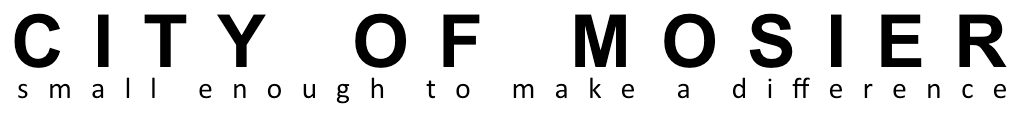 Budget Committee Meeting Minutes May 13th, 2015 MOSIER CREEK TERRACE – 501 E. Second Ave.Approved this 3rd day of June, 2015                                                                            Attest:___________________________________      _________________________________Mayor Arlene Burns                                             Kathleen Fitzpatrick, City ManagerICall to Order:  Meeting was called to order by Mayor Burns at 6:30 pmCouncil: Mayor Arlene Burns, Council President Emily Reed, Councilors Bill Akin, Peny Wallace, and Jacki Sterner.Budget Committee:  Susan Froehlich, Mary Lou Perry, Marc Berry, Andrea Rogers, Jarod Booth, Staff:  City Manager Kathy Fitzpatrick, Finance Director and Budget Officer Angie WilsonAbsent: NoneIICall to Order:  Meeting was called to order at 5:23 pmIIINominations for Chair and Secretary:Bill Akin was nominated and voted as Chair of the Budget Committee by unanimous vote.Kathy Fitzpatrick was nominated and voted as Secretary by unanimous vote.IVThe Budget Officer, Angie Wilson read the Budget Message for 2015/16 and then guided the Committee through the Budget that she had prepared for the Committee and for the Mosier City Council for the next fiscal year.  The Budget Binder included information on all City projected revenues and expenses and planned projects based on Goal Setting information, information from Councilors, Staff, and contracted Staff, and previous years’ expenses.VDiscussion:  The Committee discussed the increased costs associated with maintaining parks, cemeteries, and the UPRR property.  A landscaping crew had been hired last year to catch up on deferred maintenance in the State Road Cemetery and to weed whack areas of the City previously not maintained like the Pocket Park and the UPRR property.  Susan Froehlich suggested that the City could save money by reducing cemetery and park maintenance.  Fitzpatrick responded that the cemeteries were beloved by the community and that the community and Council have invested significant resources over the last few years into the cemeteries.  The Public Restroom Project is a budgeted item for 15/16, but Mary Lou Perry suggested that the City could stay with the porta potty system.  Andrea Rogers said that Public Restrooms with flush toilets have been an identified priority of the community and thus of Council for many years. Finance Director Angie Wilson said that she kept all personnel services in the water fund (keeping them out of the sewer fund), but did put the sewer’s share of audit and misc. expenses back in that fund.  There were a few issues like accidently combined line items which the Finance Director will adjust.  “Events” were added to the Beautification/Art/Lighting line in administration.  The City  set aside $7,000 in 14/15 for the Centennial Celebration, but has not yet used any of it. It was decided to increase the Beautification/Art/Lighting line in Parks from $1,000 to $2,000.  Public Hearing:  Chair Bill Akin suspended the Committee meeting at 7:40 pm and opened the Public Hearing on Suggested Uses of the State Revenue Sharing Funds.  The Committee agreed that the funds should be placed in the General Fund for use as needed and also discussed accepting the tax levy of $1.4128 per $1,000.00 of Assessed Value. Chair Bill Akin then closed the Public Hearing and reconvened the Budget Committee meeting.VBudget Approvals:  Marc Berry made a motion to approve the Tax Levy at $1.4128 per $1,000.00 of Assessed Value.  Councilor Reed seconded.  Motion was unanimously approved.Councilor Wallace made a motion to approve the proposed Budget with the suggested adjustments and present it at the June 3rd 2015 Budget Hearing.  Marc Berry seconded.  Motion carried unanimously.VIMeeting adjourned at 7:45 pm